Emerald Forest Orange County Homeowners AssociationAPPLICATION FOR EXTERIOR ALTERATIONSC/O RealManage 5401 South Kirkman Road Suite 301 Orlando, FL 32819Phone 407-926-0280   FAX: 866-919-5696 Email: ARB@emeraldforesthoa.comTHE ARB WILL EMAIL YOU TO CONFIRM RECEIPT OF YOUR APPLICATION. PLEASE ALLOW UP TO 30 DAYS  TO RECEIVE APPROVAL.THIS APPLICATION IS TO BE COMPLETED BY THE HOMEOWNER, AND SUBMITTED TO THE ARCHITECTURAL REVIEW BOARD (ARB) BEFORE ANY WORK IS STARTED. THE ARB HAS THE RIGHT DURING AND AFTER THE PROCESS OF WORK TO INSPECT FOR COMPLIANCE. HOMEOWNERS WHO BEGIN ALTERATIONS PRIOR TO APPROVAL WILL BE RESPONSIBLE FOR ALL COSTS ASSOCIATED WITH REMOVING UNAPPROVED ALTERATIONS, OR ALL COSTS OF BRINGING APPROVED ALTERATIONS INTO COMPLIANCE. INCOMPLETE APPLICATIONS WILL NOT BE CONSIDERED UNTIL ALL INFORMATION IS FURNISHED. THE ARB WILL CONTACT YOU TO ADVISE YOU OF MISSING INFORMATION THAT MAY DELAY APPROVAL. ANY COST ASSOCIATED WITH DELAY’S DUE TO MISSING INFORMATION WILL BE THE RESPONSIBILITY OF THE HOMEOWNER. Alterations not completed within six (6) months of approval date must be resubmitted for approval prior to commencing work. Name: 			Date sent:  	Address: 		Phone number:				Work number:	Email address: 1. Description of architectural change:2. Specifications: (Attach Contractors Site Plan Drawings and Drawings of Alterations)Location:	Dimensions:	Materials:	Colors:		 (Please attach color samples if different from the approved paint schemes palette.)NOTES: If PAINTING HOME, please review our approved Exterior paint schemes at Sherwin Williams Approved Paint Schemes Palette and indicate your chosen palette scheme.Palette scheme number:	Paint color names:		3.  Attach a copy of survey showing location of change:  Attached   YES   or    NO4.  Work to be done by   SELF    	    OTHERContractor name: 	Phone number: Licensed/Bonded: 		Approximate cost $: *5.  Start date:  		Completion date: * Please wait for ARB approval before starting your project. Approval can take within 1 to 30 days depending on the homeowner’s application. We will email or call you within this timeframe if more information is required for approval.ARB APPROVAL CAN TAKE 1 TO 30 DAYS, DEPENDING ON YOUR APPLICATION.FOR ARB USE ONLYDate received by Management Company 	 Date received by ARB				Approved	 Not approved	Date:  	Date Emerald Forest ARB informed homeowner of final decision: Conditions: 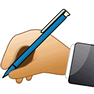 Date: 	Date: NOTES: 